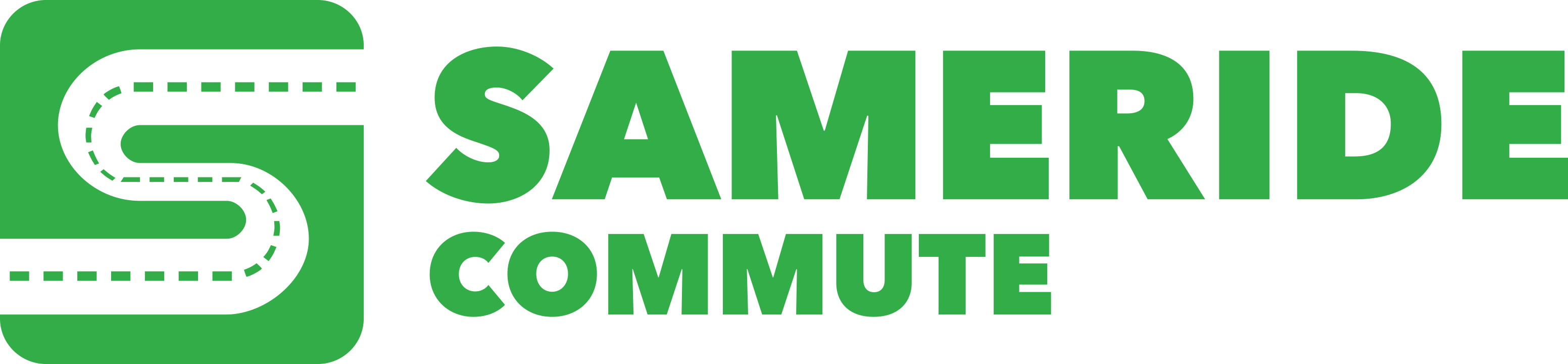 NEWS RELEASESAMERIDE OPENS STAFFORD/FREDERICKSBURG – DC COMMUTE ROUTEFree Sameride Commute App Helps Commute Faster Along I-95/495/395/66 Express LanesWASHINGTON, DC,  – Sameride started a new commute route between residential areas in Stafford, VA / Fredericksburg, VA and employment centers in Washington, DC with over 100 commuters registered.Sameride Commute mobile app, for iOS and Android, allows drivers and passengers to offer or request rides to ensure that a rideshare is available before their commute. Then commuters carpool for free along express lanes between their offices and Park and Ride lots. These on-demand ridesharing allows commuters to participate in carpools without having to make long-term commitments or if they do not have a regular commute schedule.Sameride estimates that the app can save commuters on Stafford/Fredericksburg – DC route up to 25 hours per month and $820 of express lanes tolls or $420 of commute fares.The first route that Sameride opened in the Washington, DC Metro Area was Woodbridge, VA – Tysons Corner, VA, which currently serves over 200 commuters."Sameride Commute app turns a 1.5-hour exercise of frustration into a breezy 32-minute FREE commute in the express lanes!", says Laura who commutes on the Woodbridge  – Tysons routeThe app helps commuters (drivers and passengers) to take advantage of HOV and HOT express lanes along the I-95/495/395/66 corridors for faster and more cost-effective commutes.According to Sameride: “With the shift in business centers and growth of residential communities, there is a need to establish on-demand carpool routes. With the Sameride Commute app, commuters are able to plan in advance when to start their commute and make sure there is a carpool available for their route.”Sameride team combines over 50 years of experience in transportation, software development and community management. It is united around the goal to bring technological innovations into commuting.Free and faster commute along I-95/495/395/66 express lanes with the on-demand carpool app from Sameride. https://www.sameride.com/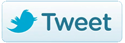 # # #If you would like more information about Sameride, visit www.sameride.com or contact  at  or FOR IMMEDIATE RELEASE